La présente lettre a pour objet de vous informer que [pays] a l'intention de procéder à une évaluation de la Méthodologie d'évaluation des systèmes de passation des marchés (MAPS). [Fournir le contexte des marchés publics dans le pays, y compris toute évaluation antérieure de la MAPS ou toute évaluation similaire. De plus, indiquez la valeur stratégique ou les principales raisons d'effectuer une évaluation de la MAPS à ce temps précis. Le cas échéant, veuillez fournir une indication sur les délais d'exécution de l'évaluation].Le [pays] demande officiellement la participation de [l'institution/secrétariat principal] pour l’initiation et la coordination de cet exercice. [L'organisme gouvernemental principal] agira à titre d'organisme gouvernemental chef de file de cette activité pour le gouvernement du [pays]. Le [point de contact officiel de l'organisme gouvernemental principal] agira à titre de point de contact officiel.Salutations distinguées.[Fonctionnaire du gouvernement]**Cette demande doit émaner d'un fonctionnaire du gouvernement ayant le pouvoir d'engager le gouvernement.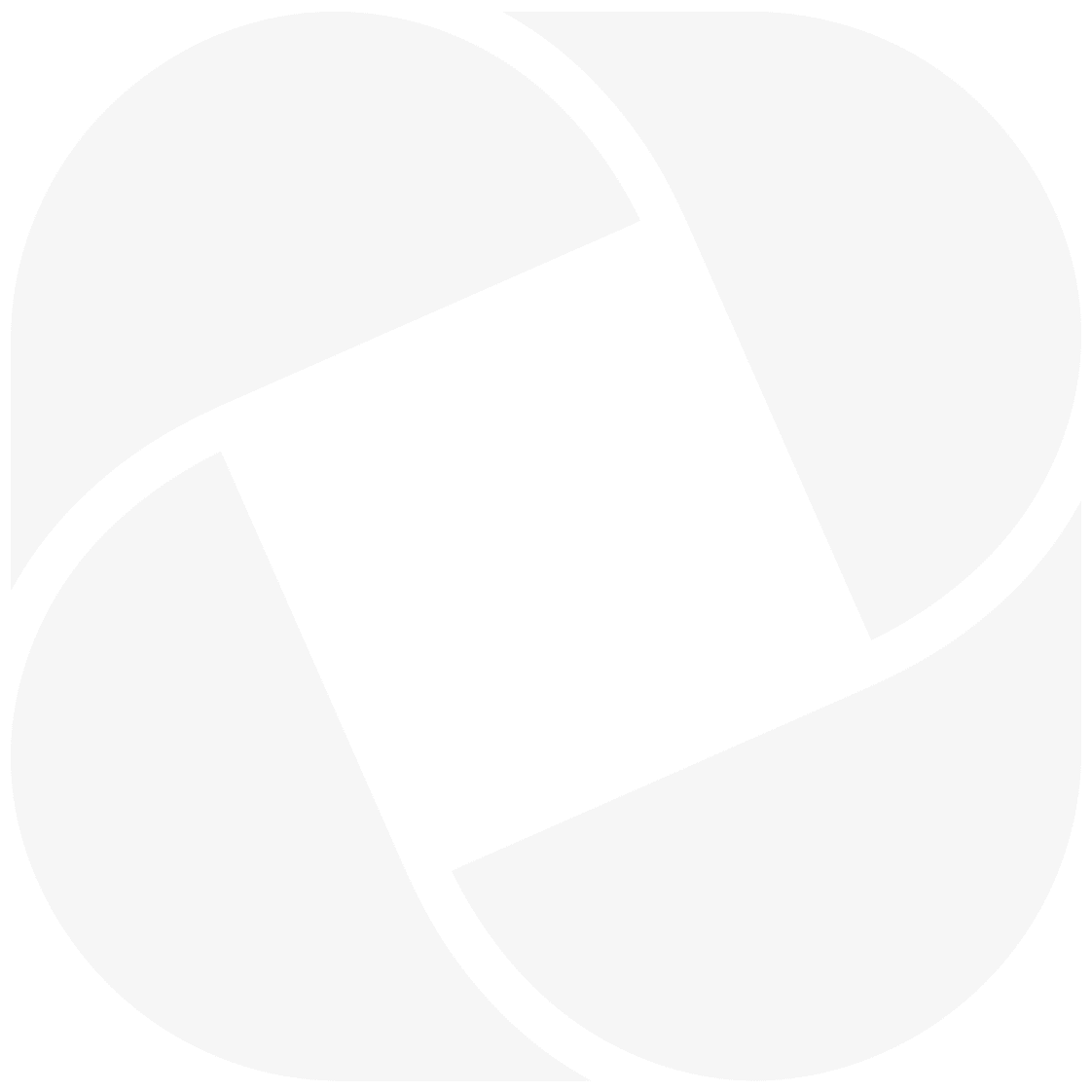 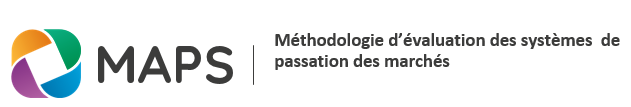 